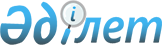 Об утверждении Каргалинского районного бюджета на 2023-2025 годыРешение Каргалинского районного маслихата Актюбинской области от 23 декабря 2022 года № 207
      В соответствии с пунктом 2 статьи 9 Бюджетного кодекса Республики Казахстан и подпунктом 1) пункта 1 статьи 6 Закона Республики Казахстан "О местном государственном управлении и самоуправлении в Республике Казахстан", Каргалинский районный маслихат РЕШИЛ:
      1. Утвердить Каргалинский районный бюджет на 2023-2025 годы согласно приложениям 1, 2 и 3 соответственно, в том числе на 2023 год в следующих объемах:
      1) доходы – 3 439 699 тысяч тенге, в том числе:
      налоговые поступления – 1 020 846 тысяч тенге;
      неналоговые поступления – 15 754 тысяч тенге; 
      поступления от продажи основного капитала – 754 тысяч тенге;
      поступления трансфертов – 2 402 345 тысяч тенге;
      2) затраты – 3 704 932,4 тысяч тенге;
      3) чистое бюджетное кредитование – -16 217 тысяч тенге, в том числе: 
      бюджетные кредиты – 49 880 тысяч тенге;
      погашение бюджетных кредитов – 66 097 тысяч тенге;
      4) сальдо по операциям с финансовыми активами – 0 тысяч тенге, в том числе:
      приобретение финансовых активов – 0 тысяч тенге;
      поступления от продажи финансовых активов государства – 0 тысяч тенге;
      5) дефицит (профицит) бюджета – -249 016,4 тысяч тенге;
      6) финансирование дефицита (использование профицита) бюджета – 249 016,4 тысяч тенге, в том числе:
      поступление займов – 49 880 тысяч тенге;
      погашение займов – 66 099,9 тысяч тенге;
      используемые остатки бюджетных средств – 265 236,3 тысяч тенге.
      Сноска. Пункт 1 – в редакции решения Каргалинского районного маслихата Актюбинской области от 20.12.2023 № 96 (вводится в действие с 01.01.2023).


      2. Учесть, что в доход районного бюджета зачисляются следующие поступления:
      корпоративный подоходный налог;
      индивидуальный подоходный налог;
      социальный налог;
      налоги на имущество;
      земельный налог;
      акцизы;
      сборы за ведение предпринимательской и профессиональной деятельности;
      государственная пошлина;
      доходы от аренды имущества, находящегося в государственной собственности;
      вознаграждения по кредитам, выданным из государственного бюджета;
      прочие доходы от государственной собственности;
      штрафы, пени, санкции, взыскания, налагаемые государственными учреждениями, финансируемыми из государственного бюджета, а также содержащимися и финансируемыми из бюджета (сметы расходов) Национального Банка Республики Казахстан, за исключением поступлений от организаций нефтяного сектора и в Фонд компенсации потерпевшим;
      прочие неналоговые поступления.
      3. Принять к сведению и руководству, что в соответствии со статьей 8 Закона Республики Казахстан "О республиканском бюджете на 2023 - 2025 годы" установлено:
      с 1 января 2023 года:
      1) минимальный размер заработной платы – 70 000 тенге;
      2) месячный расчетный показатель для исчисления пособий и иных социальных выплат, а также для применения штрафных санкций, налогов и других платежей в соответствии с законодательством Республики Казахстан – 3 450 тенге;
      3) величина прожиточного минимума для исчисления размеров базовых социальных выплат – 40 567 тенге.
      4. В соответствии с пунктом 7 решения Актюбинского областного маслихата "Об областном бюджете на 2023-2025 годы" предусмотрена на 2023 год субвенция, передаваемая из областного бюджета в районный бюджет в сумме – 1 156 374 тысяч тенге.
      5. Предусмотреть в районном бюджете на 2023 год объемов субвенции, передаваемых из районного бюджета в бюджеты сельских округов в сумме – 375 566 тысяч тенге, в том числе:
      Бадамшинскому сельскому округу – 87 666 тысяч тенге;
      Желтаускому сельскому округу –45 169 тысяч тенге;
      Кемпирсайскому сельскому округу – 32 317 тысяч тенге;
      Кос-Истекскому сельскому округу – 56 470 тысяч тенге;
      Ащылысайскому сельскому округу – 52 206 тысяч тенге;
      Степному сельскому округу – 31 423 тысяч тенге;
      Велиховскому сельскому округу – 32 304 тысяч тенге;
      Алимбетовскому сельскому округу – 38 011 тысяч тенге.
      Сноска. В пункт 5 на русском языке внесено изменение, текст на казахском языке не меняется решением Каргалинского районного маслихата Актюбинской области от 03.11.2023 № 75 (вводится в действие с 01.01.2023).


      6. Учесть в районном бюджете на 2023 год поступление кредитов из республиканского бюджета на реализацию мер социальной поддержки специалистов.
      Распределение указанных сумм кредитов определяется на основании постановления акимата района.
      6-1. Учесть в районном бюджете на 2023 год поступление целевых текущих трансфертов из республиканского бюджета на обеспечение прав и улучшение качества жизни лиц с инвалидностью.
      Распределение указанных сумм целевых текущих трансфертов определяется на основании постановления акимата района.
      Сноска. Решение дополнено пунктом 6-1 в соответствии с решением Каргалинского районного маслихата Актюбинской области от 21.04.2023 № 11 (вводится в действие с 01.01.2023).


      6-2. Учесть в районном бюджете на 2023 год поступление целевых текущих трансфертов и трансфертов на развитие из национального фонда Республики Казахстан на:
      1) на приобретение жилья коммунального жилищного фонда для социально уязвимых слоев населения;
      2) на развитие транспортной инфраструктуры;
      3) на развитие социальной и инженерной инфраструктуры в сельских населенных пунктах в рамках проекта "Ауыл – Ел бесігі".
      Распределение указанных сумм целевых текущих трансфертов и трансфертов на развитие определяется на основании постановления акимата района.
      Сноска. Решение дополнено пунктом 6-2 в соответствии с решением Каргалинского районного маслихата Актюбинской области от 21.04.2023 № 11 (вводится в действие с 01.01.2023).


      7. Предусмотреть в районном бюджете на 2023 год поступление целевых текущих трансфертов и трансфертов на развитие из областного бюджета на:
      1) на выплату государственной адресной социальной помощи;
      2) на обеспечение прав и улучшение качества жизни лиц с инвалидностью в Республике Казахстан;
      3) на субсидирование затрат работодателя на создание специальных рабочих мест для трудоустройства лиц с инвалидностью;
      4) на услуги по замене и настройке речевых процессоров к кохлеарным имплантам;
      5) на развитие продуктивной занятости;
      6) на развитие системы квалификаций;
      7) на реализацию мероприятий по социальной и инженерной инфраструктуре в сельских населенных пунктах в рамках проекта "Ауыл – Ел бесігі";
      8) на строительство и (или) реконструкцию жилья коммунального жилищного фонда;
      9) на развитие социальной и инженерной инфраструктуры в сельских населенных пунктах в рамках проекта "Ауыл – Ел бесігі";
      10) на развитие коммунального хозяйства;
      11) на развитие транспортной инфраструктуры;
      12) на финансирование приоритетных проектов транспортной инфраструктуры;
      13) на организацию эксплуатации сетей газификации, находящихся в коммунальной собственности районов (городов областного значения).
      Распределение указанных сумм целевых текущих трансфертов и трансфертов на развитие определяется на основании постановления акимата района.
      Сноска. Пункт 7 с изменениями, внесенными решением Каргалинского районного маслихата Актюбинской области от 20.07.2023 № 50 (вводится в действие с 01.01.2023).


      8. Предусмотреть в районном бюджете на 2023 год целевые текущие трансферты и трансферты на развитие бюджетам сельских округов на:
      1) услуги по обеспечению деятельности акима города районного значения, села, поселка, сельского округа;
      2) освещение улиц в населенных пунктах;
      3) обеспечение санитарии населенных пунктов;
      4) организацию водоснабжения населенных пунктов;
      5) благоустройство и озеленение населенных пунктов;
      6) обеспечение функционирования автомобильных дорог в городах районного значения, селах, поселках, сельских округах;
      7) капитальные расходы государственного органа.
      Распределение указанных сумм трансфертов определяется на основании постановления акимата района.
      Сноска. Пункт 8 – в редакции решения Каргалинского районного маслихата Актюбинской области от 21.04.2023 № 11 (вводится в действие с 01.01.2023).


      9. Утвердить резерв местного исполнительного органа района на 2023 год в сумме – 21 000 тысяч тенге.
      10. Утвердить перечень бюджетных программ районного бюджета, не подлежащих секвестру в процессе исполнения местного бюджета на 2023 год, согласно приложению 4.
      Сноска. В пункт 10 на русском языке внесено изменение, текст на казахском языке не меняется решением Каргалинского районного маслихата Актюбинской области от 03.11.2023 № 75 (вводится в действие с 01.01.2023).


      11. Настоящее решение вводится в действие с 1 января 2023 года. Бюджет Каргалинского района на 2023 год
      Сноска. Приложение 1 – в редакции решения Каргалинского районного маслихата Актюбинской области от 20.12.2023 № 96 (вводится в действие с 01.01.2023). Бюджет Каргалинского района на 2024 год Бюджет Каргалинского района на 2025 год ПЕРЕЧЕНЬ бюджетных программ, не подлежащих секвестру в процессе исполнения Каргалинского районного бюджета на 2023 год
					© 2012. РГП на ПХВ «Институт законодательства и правовой информации Республики Казахстан» Министерства юстиции Республики Казахстан
				
      Секретарь Каргалинского районного маслихата 

С. Аманжолов
Приложение 1 к решению Каргалинского районного маслихата от 23 декабря 2022 года № 207
Категория
Категория
Категория
Категория
Категория
Сумма, тысяч тенге
Класс
Класс
Класс
Класс
Сумма, тысяч тенге
Подкласс
Подкласс
Подкласс
Сумма, тысяч тенге
Специфика
Специфика
Сумма, тысяч тенге
Наименование
Сумма, тысяч тенге
I.Доходы
3439699,0
1
Налоговые поступления
1020846,0
01
Подоходный налог
438200,0
1
Корпоративный подоходный налог
40000,0
2
Индивидуальный подоходный налог
398200,0
03
Социальный налог
325423,0
1
Социальный налог
325423,0
04
Hалоги на собственность
249143,0
1
Hалоги на имущество
246900,0
3
Земельный налог
2243,0
05
Внутренние налоги на товары, работы и услуги
5600,0
2
Акцизы
1000,0
4
Сборы за ведение предпринимательской и профессиональной деятельности
4600,0
08
Обязательные платежи, взимаемые за совершение юридически значимых действий и (или) выдачу документов уполномоченными на то государственными органами или должностными лицами
2480,0
1
Государственная пошлина
2480,0
2
Неналоговые поступления
15754,0
01
Доходы от государственной собственности
10727,0
5
Доходы от аренды имущества, находящегося в государственной собственности
10590,0
7
Вознаграждения по кредитам, выданным из государственного бюджета
103,0
9
Прочие доходы от государственной собственности
34,0
04
Штрафы, пени, санкции, взыскания, налагаемые государственными учреждениями, финансируемыми из государственного бюджета, а также содержащимися и финансируемыми из бюджета (сметы расходов) Национального Банка Республики Казахстан
600,0
1
Штрафы, пени, санкции, взыскания, налагаемые государственными учреждениями, финансируемыми из государственного бюджета, а также содержащимися и финансируемыми из бюджета (сметы расходов) Национального Банка Республики Казахстан, за исключением поступлений от организаций нефтяного сектора, в Фонд компенсации потерпевшим и Фонд поддержки инфраструктуры образования
600,0
06
Прочие неналоговые поступления
4427,0
1
Прочие неналоговые поступления
4427,0
3
Поступления от продажи основного капитала
754,0
01
Продажа государственного имущества, закрепленного за государственными учреждениями
754,0
1
Продажа государственного имущества, закрепленного за государственными учреждениями
754,0
4
Поступления трансфертов
2402345,0
02
Трансферты из вышестоящих органов государственного управления
2402345,0
2
Трансферты из областного бюджета
2402345,0
Функциональная группа
Функциональная группа
Функциональная группа
Функциональная группа
Функциональная группа
Функциональная группа
Сумма, тысяч тенге
Функциональная подгруппа
Функциональная подгруппа
Функциональная подгруппа
Функциональная подгруппа
Функциональная подгруппа
Сумма, тысяч тенге
Администратор бюджетных программ
Администратор бюджетных программ
Администратор бюджетных программ
Администратор бюджетных программ
Сумма, тысяч тенге
Программа
Программа
Программа
Сумма, тысяч тенге
Подпрограмма
Подпрограмма
Сумма, тысяч тенге
Наименование
Сумма, тысяч тенге
II. Затраты
3704932,4
01
Государственные услуги общего характера
650240,0
1
Представительные, исполнительные и другие органы, выполняющие общие функции государственного управления
320739,7
112
Аппарат маслихата района (города областного значения)
49517,8
001
Услуги по обеспечению деятельности маслихата района (города областного значения)
47653,5
003
Капитальные расходы государственного органа
679,3
005
Повышение эффективности деятельности депутатов маслихатов
1185,0
122
Аппарат акима района (города областного значения)
271221,9
001
Услуги по обеспечению деятельности акима района (города областного значения)
209777,3
003
Капитальные расходы государственного органа
1663,9
113
Целевые текущие трансферты нижестоящим бюджетам
59780,7
2
Финансовая деятельность
33982,4
452
Отдел финансов района (города областного значения)
33982,4
001
Услуги по реализации государственной политики в области исполнения бюджета и управления коммунальной собственностью района (города областного значения)
33696,3
010
Приватизация, управление коммунальным имуществом, постприватизационная деятельность и регулирование споров, связанных с этим
286,1
5
Планирование и статистическая деятельность
38872,1
453
Отдел экономики и бюджетного планирования района (города областного значения)
38872,1
001
Услуги по реализации государственной политики в области формирования и развития экономической политики, системы государственного планирования
37899,6
004
Капитальные расходы государственного органа
972,5
9
Прочие государственные услуги общего характера
256645,8
454
Отдел предпринимательства и сельского хозяйства района (города областного значения)
41486,9
001
Услуги по реализации государственной политики на местном уровне в области развития предпринимательства и сельского хозяйства
40478,6
007
Капитальные расходы государственного органа
1008,3
458
Отдел жилищно-коммунального хозяйства, пассажирского транспорта и автомобильных дорог района (города областного значения)
215158,9
001
Услуги по реализации государственной политики на местном уровне в области жилищно-коммунального хозяйства, пассажирского транспорта и автомобильных дорог
27107,6
113
Целевые текущие трансферты нижестоящим бюджетам
188051,3
02
Оборона
25139,2
1
Военные нужды
2981,3
122
Аппарат акима района (города областного значения)
2981,3
005
Мероприятия в рамках исполнения всеобщей воинской обязанности
2981,3
2
Организация работы по чрезвычайным ситуациям
22157,9
122
Аппарат акима района (города областного значения)
22157,9
006
Предупреждение и ликвидация чрезвычайных ситуаций масштаба района (города областного значения)
9948,9
007
Мероприятия по профилактике и тушению степных пожаров районного (городского) масштаба, а также пожаров в населенных пунктах, в которых не созданы органы государственной противопожарной службы
12209,0
06
Социальная помощь и социальное обеспечение
446927,3
1
Социальное обеспечение
15572,8
451
Отдел занятости и социальных программ района (города областного значения)
15572,8
005
Государственная адресная социальная помощь
15572,8
2
Социальная помощь
353792,2
451
Отдел занятости и социальных программ района (города областного значения)
353792,2
002
Программа занятости
163975,9
004
Оказание социальной помощи на приобретение топлива специалистам здравоохранения, образования, социального обеспечения, культуры, спорта и ветеринарии в сельской местности в соответствии с законодательством Республики Казахстан
15351,2
006
Оказание жилищной помощи
7,0
007
Социальная помощь отдельным категориям нуждающихся граждан по решениям местных представительных органов
61511,0
017
Обеспечение нуждающихся лиц с инвалидностью протезно-ортопедическими, сурдотехническими и тифлотехническими средствами, специальными средствами передвижения, обязательными гигиеническими средствами, а также предоставление услуг санаторно-курортного лечения, специалиста жестового языка, индивидуальных помощников в соответствии с индивидуальной программой реабилитации лица с инвалидностью
81294,0
023
Обеспечение деятельности центров занятости населения
31653,1
9
Прочие услуги в области социальной помощи и социального обеспечения
77562,3
451
Отдел занятости и социальных программ района (города областного значения)
77562,3
001
Услуги по реализации государственной политики на местном уровне в области обеспечения занятости и реализации социальных программ для населения
41032,2
011
Оплата услуг по зачислению, выплате и доставке пособий и других социальных выплат
330,1
054
Размещение государственного социального заказа в неправительственных организациях
32250,0
113
Целевые текущие трансферты нижестоящим бюджетам
3950,0
07
Жилищно-коммунальное хозяйство
517911,8
1
Жилищное хозяйство
220719,1
458
Отдел жилищно-коммунального хозяйства, пассажирского транспорта и автомобильных дорог района (города областного значения)
26212,2
003
Организация сохранения государственного жилищного фонда
26212,2
466
Отдел архитектуры, градостроительства и строительства района (города областного значения)
194506,9
003
Проектирование и (или) строительство, реконструкция жилья коммунального жилищного фонда
97651,9
004
Проектирование, развитие и (или) обустройство инженерно-коммуникационной инфраструктуры
855,0
098
Приобретение жилья коммунального жилищного фонда
96000,0
2
Коммунальное хозяйство
241421,5
458
Отдел жилищно-коммунального хозяйства, пассажирского транспорта и автомобильных дорог района (города областного значения)
208202,0
012
Функционирование системы водоснабжения и водоотведения
104954,5
026
Организация эксплуатации тепловых сетей, находящихся в коммунальной собственности районов (городов областного значения)
41282,8
027
Организация эксплуатации сетей газификации, находящихся в коммунальной собственности районов (городов областного значения)
6582,0
028
Развитие коммунального хозяйства
55382,7
466
Отдел архитектуры, градостроительства и строительства района (города областного значения)
33219,5
005
Развитие коммунального хозяйства
33219,5
3
Благоустройство населенных пунктов
55771,2
458
Отдел жилищно-коммунального хозяйства, пассажирского транспорта и автомобильных дорог района (города областного значения)
55771,2
015
Освещение улиц в населенных пунктах
17253,2
018
Благоустройство и озеленение населенных пунктов
38518,0
08
Культура, спорт, туризм и информационное пространство
444393,2
1
Деятельность в области культуры
200441,7
457
Отдел культуры, развития языков, физической культуры и спорта района (города областного значения)
200441,7
003
Поддержка культурно-досуговой работы
200441,7
2
Спорт
16059,8
457
Отдел культуры, развития языков, физической культуры и спорта района (города областного значения)
9239,6
009
Проведение спортивных соревнований на районном (города областного значения) уровне
5784,0
010
Подготовка и участие членов сборных команд района (города областного значения) по различным видам спорта на областных спортивных соревнованиях
3455,6
466
Отдел архитектуры, градостроительства и строительства района (города областного значения)
6820,2
008
Развитие объектов спорта
6820,2
3
Информационное пространство
138590,7
456
Отдел внутренней политики района (города областного значения)
19929,0
002
Услуги по проведению государственной информационной политики
19929,0
457
Отдел культуры, развития языков, физической культуры и спорта района (города областного значения)
118661,7
006
Функционирование районных (городских) библиотек
117700,0
007
Развитие государственного языка и других языков народа Казахстана
961,7
9
Прочие услуги по организации культуры, спорта, туризма и информационного пространства
89301,0
456
Отдел внутренней политики района (города областного значения)
52366,5
001
Услуги по реализации государственной политики на местном уровне в области информации, укрепления государственности и формирования социального оптимизма граждан
24130,6
003
Реализация мероприятий в сфере молодежной политики
25812,9
006
Капитальные расходы государственного органа
1249,0
032
Капитальные расходы подведомственных государственных учреждений и организаций
1174,0
457
Отдел культуры, развития языков, физической культуры и спорта района (города областного значения)
36934,5
001
Услуги по реализации государственной политики на местном уровне в области культуры, развития языков, физической культуры и спорта
22227,7
032
Капитальные расходы подведомственных государственных учреждений и организаций
14706,8
10
Сельское, водное, лесное, рыбное хозяйство, особо охраняемые природные территории, охрана окружающей среды и животного мира, земельные отношения
76193,0
1
Сельское хозяйство
11676,0
466
Отдел архитектуры, градостроительства и строительства района (города областного значения)
11676,0
010
Развитие объектов сельского хозяйства
11676,0
6
Земельные отношения
49177,0
463
Отдел земельных отношений района (города областного значения)
49177,0
001
Услуги по реализации государственной политики в области регулирования земельных отношений на территории района (города областного значения)
48677,0
007
Капитальные расходы государственного органа
500,0
9
Прочие услуги в области сельского, водного, лесного, рыбного хозяйства, охраны окружающей среды и земельных отношений
15340,0
453
Отдел экономики и бюджетного планирования района (города областного значения)
15340,0
099
Реализация мер по оказанию социальной поддержки специалистов
15340,0
458
Отдел жилищно-коммунального хозяйства, пассажирского транспорта и автомобильных дорог района (города областного значения)
0,0
056
Строительство приютов, пунктов временного содержания для животных
0,0
11
Промышленность, архитектурная, градостроительная и строительная деятельность
25646,9
2
Архитектурная, градостроительная и строительная деятельность
25646,9
466
Отдел архитектуры, градостроительства и строительства района (города областного значения)
25646,9
001
Услуги по реализации государственной политики в области строительства, улучшения архитектурного облика городов, районов и населенных пунктов области и обеспечению рационального и эффективного градостроительного освоения территории района (города областного значения)
25146,9
015
Капитальные расходы государственного органа
500,0
12
Транспорт и коммуникации
467703,3
1
Автомобильный транспорт
467703,3
458
Отдел жилищно-коммунального хозяйства, пассажирского транспорта и автомобильных дорог района (города областного значения)
467703,3
022
Развитие транспортной инфраструктуры
355008,0
023
Обеспечение функционирования автомобильных дорог
35000,0
045
Капитальный и средний ремонт автомобильных дорог районного значения и улиц населенных пунктов
77695,3
13
Прочие
505390,0
3
Поддержка предпринимательской деятельности и защита конкуренции
3987,0
454
Отдел предпринимательства и сельского хозяйства района (города областного значения)
3987,0
006
Поддержка предпринимательской деятельности
3987,0
9
Прочие
501403,0
452
Отдел финансов района (города областного значения)
0,0
012
Резерв местного исполнительного органа района (города областного значения)
0,0
458
Отдел жилищно-коммунального хозяйства, пассажирского транспорта и автомобильных дорог района (города областного значения)
501403,0
062
Реализация мероприятий по социальной и инженерной инфраструктуре в сельских населенных пунктах в рамках проекта "Ауыл-Ел бесігі"
145452,0
064
Развитие социальной и инженерной инфраструктуры в сельских населенных пунктах в рамках проекта "Ауыл-Ел бесігі"
355951,0
14
Обслуживание долга
25503,0
1
Обслуживание долга
25503,0
452
Отдел финансов района (города областного значения)
25503,0
013
Обслуживание долга местных исполнительных органов по выплате вознаграждений и иных платежей по займам из областного бюджета
25503,0
15
Трансферты
519884,7
1
Трансферты
519884,7
452
Отдел финансов района (города областного значения)
519884,7
006
Возврат неиспользованных (недоиспользованных) целевых трансфертов
190,8
024
Целевые текущие трансферты из нижестоящего бюджета на компенсацию потерь вышестоящего бюджета в связи с изменением законодательства
129935,0
038
Субвенции
375566,0
054
Возврат сумм неиспользованных (недоиспользованных) целевых трансфертов, выделенных из республиканского бюджета за счет целевого трансферта из Национального фонда Республики Казахстан
14192,9
III. Чистое бюджетное кредитование
-16217,0
Бюджетные кредиты
49880,0
10
Сельское, водное, лесное, рыбное хозяйство, особо охраняемые природные территории, охрана окружающей среды и животного мира, земельные отношения
49880,0
9
Прочие услуги в области сельского, водного, лесного, рыбного хозяйства, охраны окружающей среды и земельных отношений
49880,0
453
Отдел экономики и бюджетного планирования района (города областного значения)
49880,0
006
Бюджетные кредиты для реализации мер социальной поддержки специалистов
49880,0
Категория
Категория
Категория
Категория
Категория
Сумма, тысяч тенге
Класс
Класс
Класс
Класс
Сумма, тысяч тенге
Подкласс
Подкласс
Подкласс
Сумма, тысяч тенге
Специфика
Специфика
Сумма, тысяч тенге
Наименование
Сумма, тысяч тенге
5
Погашение бюджетных кредитов
66097,0
01
Погашение бюджетных кредитов
66097,0
1
Погашение бюджетных кредитов, выданных из государственного бюджета
66097,0
Функциональная группа
Функциональная группа
Функциональная группа
Функциональная группа
Функциональная группа
Функциональная группа
Сумма, тысяч тенге
Функциональная подгруппа
Функциональная подгруппа
Функциональная подгруппа
Функциональная подгруппа
Функциональная подгруппа
Сумма, тысяч тенге
Администратор бюджетных программ
Администратор бюджетных программ
Администратор бюджетных программ
Администратор бюджетных программ
Сумма, тысяч тенге
Программа
Программа
Программа
Сумма, тысяч тенге
Подпрограмма
Подпрограмма
Сумма, тысяч тенге
Наименование
Сумма, тысяч тенге
IV. Сальдо по операциям с финансовыми активами
0,0
Приобретение финансовых активов
0,0
13
Прочие
0,0
9
Прочие
0,0
452
Отдел финансов района (города областного значения)
0,0
014
Формирование или увеличение уставного капитала юридических лиц
0,0
V. Дефицит (профицит) бюджета
-249016,4
VI. Финансирование дефицита (использование профицита) бюджета
249016,4
Категория
Категория
Категория
Категория
Категория
Сумма, тысяч тенге
Класс
Класс
Класс
Класс
Сумма, тысяч тенге
Подкласс
Подкласс
Подкласс
Сумма, тысяч тенге
Специфика
Специфика
Сумма, тысяч тенге
Наименование
Сумма, тысяч тенге
7
Поступление займов
49880,0
01
Внутренние государственные займы
49880,0
2
Договоры займа
49880,0
Функциональная группа
Функциональная группа
Функциональная группа
Функциональная группа
Функциональная группа
Функциональная группа
Сумма, тысяч тенге
Функциональная подгруппа
Функциональная подгруппа
Функциональная подгруппа
Функциональная подгруппа
Функциональная подгруппа
Сумма, тысяч тенге
Администратор бюджетных программ
Администратор бюджетных программ
Администратор бюджетных программ
Администратор бюджетных программ
Сумма, тысяч тенге
Программа
Программа
Программа
Сумма, тысяч тенге
Подпрограмма
Подпрограмма
Сумма, тысяч тенге
Наименование
Сумма, тысяч тенге
16
Погашение займов
66099,9
1
Погашение займов
66099,9
452
Отдел финансов района (города областного значения)
66099,9
008
Погашение долга местного исполнительного органа перед вышестоящим бюджетом
66097,0
021
Возврат неиспользованных бюджетных кредитов, выданных из местного бюджета
2,9
Категория
Категория
Категория
Категория
Категория
Сумма, тысяч тенге
Класс
Класс
Класс
Класс
Сумма, тысяч тенге
Подкласс
Подкласс
Подкласс
Сумма, тысяч тенге
Специфика
Специфика
Сумма, тысяч тенге
Наименование
Сумма, тысяч тенге
8
Используемые остатки бюджетных средств
265236,3
01
Остатки бюджетных средств
265236,3
1
Свободные остатки бюджетных средств
265236,3Приложение 2 к решению Каргалинского районного маслихата от 23 декабря 2022 года № 207
Категория
Категория
Категория
Категория
Категория
Сумма, тысяч тенге
Класс
Класс
Класс
Класс
Сумма, тысяч тенге
Подкласс
Подкласс
Подкласс
Сумма, тысяч тенге
Специфика
Специфика
Сумма, тысяч тенге
Наименование
Сумма, тысяч тенге
I.Доходы
2306539
1
Налоговые поступления
980297
01
Подоходный налог
420000
1
Корпоративный подоходный налог
40000
2
Индивидуальный подоходный налог
380000
03
Социальный налог
320000
1
Социальный налог
320000
04
Hалоги на собственность
232217
1
Hалоги на имущество
230000
3
Земельный налог
2217
05
Внутренние налоги на товары, работы и услуги
6280
2
Акцизы
1500
4
Сборы за ведение предпринимательской и профессиональной деятельности
4780
08
Обязательные платежи, взимаемые за совершение юридически значимых действий и (или) выдачу документов уполномоченными на то государственными органами или должностными лицами
1800
1
Государственная пошлина
1800
2
Неналоговые поступления
111605
01
Доходы от государственной собственности
11474
5
Доходы от аренды имущества, находящегося в государственной собственности
11344
7
Вознаграждения по кредитам, выданным из государственного бюджета
90
9
Прочие доходы от государственной собственности
40
04
Штрафы, пени, санкции, взыскания, налагаемые государственными учреждениями, финансируемыми из государственного бюджета, а также содержащимися и финансируемыми из бюджета (сметы расходов) Национального Банка Республики Казахстан 
600
1
Штрафы, пени, санкции, взыскания, налагаемые государственными учреждениями, финансируемыми из государственного бюджета, а также содержащимися и финансируемыми из бюджета (сметы расходов) Национального Банка Республики Казахстан, за исключением поступлений от организаций нефтяного сектора и в Фонд компенсации потерпевшим
600
06
Прочие неналоговые поступления
99531
1
Прочие неналоговые поступления
99531
4
Поступления трансфертов 
1214637
02
Трансферты из вышестоящих органов государственного управления
1214637
2
Трансферты из областного бюджета
1214637
Функциональная группа
Функциональная группа
Функциональная группа
Функциональная группа
Функциональная группа
Функциональная группа
Сумма, тысяч тенге
Функциональная подгруппа
Функциональная подгруппа
Функциональная подгруппа
Функциональная подгруппа
Функциональная подгруппа
Сумма, тысяч тенге
Администратор бюджетных программ
Администратор бюджетных программ
Администратор бюджетных программ
Администратор бюджетных программ
Сумма, тысяч тенге
Программа
Программа
Программа
Сумма, тысяч тенге
Подпрограмма
Подпрограмма
Сумма, тысяч тенге
Наименование
Сумма, тысяч тенге
II. Затраты
2306539
01
Государственные услуги общего характера
804773
1
Представительные, исполнительные и другие органы, выполняющие общие функции государственного управления
186207
112
Аппарат маслихата района (города областного значения)
42066
001
Услуги по обеспечению деятельности маслихата района (города областного значения)
42066
122
Аппарат акима района (города областного значения)
144141
001
Услуги по обеспечению деятельности акима района (города областного значения)
144141
2
Финансовая деятельность
30175
452
Отдел финансов района (города областного значения)
30175
001
Услуги по реализации государственной политики в области исполнения бюджета и управления коммунальной собственностью района (города областного значения)
30125
010
Приватизация, управление коммунальным имуществом, постприватизационная деятельность и регулирование споров, связанных с этим
50
5
Планирование и статистическая деятельность
27009
453
Отдел экономики и бюджетного планирования района (города областного значения)
27009
001
Услуги по реализации государственной политики в области формирования и развития экономической политики, системы государственного планирования
27009
9
Прочие государственные услуги общего характера
561382
454
Отдел предпринимательства и сельского хозяйства района (города областного значения)
35471
001
Услуги по реализации государственной политики на местном уровне в области развития предпринимательства и сельского хозяйства
35471
458
Отдел жилищно-коммунального хозяйства, пассажирского транспорта и автомобильных дорог района (города областного значения)
525911
001
Услуги по реализации государственной политики на местном уровне в области жилищно-коммунального хозяйства, пассажирского транспорта и автомобильных дорог
23587
113
Целевые текущие трансферты нижестоящим бюджетам
502324
02
Оборона
17901
1
Военные нужды
1774
122
Аппарат акима района (города областного значения)
1774
005
Мероприятия в рамках исполнения всеобщей воинской обязанности
1774
2
Организация работы по чрезвычайным ситуациям
16127
122
Аппарат акима района (города областного значения)
16127
006
Предупреждение и ликвидация чрезвычайных ситуаций масштаба района (города областного значения)
2955
007
Мероприятия по профилактике и тушению степных пожаров районного (городского) масштаба, а также пожаров в населенных пунктах, в которых не созданы органы государственной противопожарной службы
13172
03
Общественный порядок, безопасность, правовая, судебная, уголовно-исполнительная деятельность
500
9
Прочие услуги в области общественного порядка и безопасности
500
458
Отдел жилищно-коммунального хозяйства, пассажирского транспорта и автомобильных дорог района (города областного значения)
500
021
Обеспечение безопасности дорожного движения в населенных пунктах
500
06
Социальная помощь и социальное обеспечение
435198
1
Социальное обеспечение
6476
451
Отдел занятости и социальных программ района (города областного значения)
6476
005
Государственная адресная социальная помощь
6476
2
Социальная помощь
350056
451
Отдел занятости и социальных программ района (города областного значения)
350056
002
Программа занятости
182562
004
Оказание социальной помощи на приобретение топлива специалистам здравоохранения, образования, социального обеспечения, культуры, спорта и ветеринарии в сельской местности в соответствии с законодательством Республики Казахстан
14800
006
Оказание жилищной помощи
200
007
Социальная помощь отдельным категориям нуждающихся граждан по решениям местных представительных органов
68875
017
Обеспечение нуждающихся лиц с инвалидностью протезно-ортопедическими, сурдотехническими и тифлотехническими средствами, специальными средствами передвижения, обязательными гигиеническими средствами, а также предоставление услуг санаторно-курортного лечения, специалиста жестового языка, индивидуальных помощников в соответствии с индивидуальной программой реабилитации лица с инвалидностью
33170
023
Обеспечение деятельности центров занятости населения
50449
9
Прочие услуги в области социальной помощи и социального обеспечения
78666
451
Отдел занятости и социальных программ района (города областного значения)
78666
001
Услуги по реализации государственной политики на местном уровне в области обеспечения занятости и реализации социальных программ для населения
36780
011
Оплата услуг по зачислению, выплате и доставке пособий и других социальных выплат
421
054
Размещение государственного социального заказа в неправительственных организациях
41465
07
Жилищно-коммунальное хозяйство
143002
1
Жилищное хозяйство
20000
466
Отдел архитектуры, градостроительства и строительства района (города областного значения)
20000
003
Проектирование и (или) строительство, реконструкция жилья коммунального жилищного фонда
10000
004
Проектирование, развитие и (или) обустройство инженерно-коммуникационной инфраструктуры
10000
2
Коммунальное хозяйство
68002
458
Отдел жилищно-коммунального хозяйства, пассажирского транспорта и автомобильных дорог района (города областного значения)
63002
012
Функционирование системы водоснабжения и водоотведения
26002
026
Организация эксплуатации тепловых сетей, находящихся в коммунальной собственности районов (городов областного значения)
32000
027
Организация эксплуатации сетей газификации, находящихся в коммунальной собственности районов (городов областного значения)
5000
466
Отдел архитектуры, градостроительства и строительства района (города областного значения)
5000
005
Развитие коммунального хозяйства
5000
3
Благоустройство населенных пунктов
55000
458
Отдел жилищно-коммунального хозяйства, пассажирского транспорта и автомобильных дорог района (города областного значения)
55000
015
Освещение улиц населенных пунктов
5000
018
Благоустройство и озеленение населенных пунктов
50000
08
Культура, спорт, туризм и информационное пространство
361941
1
Деятельность в области культуры
192542
457
Отдел культуры, развития языков, физической культуры и спорта района (города областного значения)
190542
003
Поддержка культурно-досуговой работы
190542
466
Отдел архитектуры, градостроительства и строительства района (города областного значения)
2000
011
Развитие объектов культуры
2000
2
Спорт
9646
457
Отдел культуры, развития языков, физической культуры и спорта района (города областного значения)
9646
009
Проведение спортивных соревнований на районном (города областного значения) уровне
5575
010
Подготовка и участие членов сборных команд района (города областного значения) по различным видам спорта на областных спортивных соревнованиях
4071
3
Информационное пространство
103189
456
Отдел внутренней политики района (города областного значения)
22817
002
Услуги по проведению государственной информационной политики
22817
457
Отдел культуры, развития языков, физической культуры и спорта района (города областного значения)
80372
006
Функционирование районных (городских) библиотек
79582
007
Развитие государственного языка и других языков народа Казахстана
790
9
Прочие услуги по организации культуры, спорта, туризма и информационного пространства
56564
456
Отдел внутренней политики района (города областного значения)
36113
001
Услуги по реализации государственной политики на местном уровне в области информации, укрепления государственности и формирования социального оптимизма граждан
21577
003
Реализация мероприятий в сфере молодежной политики
14536
457
Отдел культуры, развития языков, физической культуры и спорта района (города областного значения)
20451
001
Услуги по реализации государственной политики на местном уровне в области развития языков и культуры
20451
10
Сельское, водное, лесное, рыбное хозяйство, особо охраняемые природные территории, охрана окружающей среды и животного мира, земельные отношения
33991
6
Земельные отношения
19355
463
Отдел земельных отношений района (города областного значения)
19355
001
Услуги по реализации государственной политики в области регулирования земельных отношений на территории района (города областного значения)
19355
9
Прочие услуги в области сельского, водного, лесного, рыбного хозяйства, охраны окружающей среды и земельных отношений
14636
453
Отдел экономики и бюджетного планирования района (города областного значения)
14636
099
Реализация мер по оказанию социальной поддержки специалистов
14636
11
Промышленность, архитектурная, градостроительная и строительная деятельность
19016
2
Архитектурная, градостроительная и строительная деятельность
19016
466
Отдел архитектуры, градостроительства и строительства района (города областного значения)
19016
001
Услуги по реализации государственной политики в области строительства, улучшения архитектурного облика городов, районов и населенных пунктов области и обеспечению рационального и эффективного градостроительного освоения территории района (города областного значения)
19016
12
Транспорт и коммуникации
35000
1
Автомобильный транспорт
35000
458
Отдел жилищно-коммунального хозяйства, пассажирского транспорта и автомобильных дорог района (города областного значения)
35000
023
Обеспечение функционирования автомобильных дорог
35000
13
Прочие
23000
9
Прочие
23000
452
Отдел финансов района (города областного значения)
23000
012
Резерв местного исполнительного органа района (города областного значения)
23000
14
Обслуживание долга
25490
1
Обслуживание долга
25490
452
Отдел финансов района (города областного значения)
25490
013
Обслуживание долга местных исполнительных органов по выплате вознаграждений и иных платежей по займам из областного бюджета
25490
15
Трансферты
406727
1
Трансферты
406727
452
Отдел финансов района (города областного значения)
406727
038
Субвенции
406727
Функциональная группа
Функциональная группа
Функциональная группа
Функциональная группа
Функциональная группа
Функциональная группа
Сумма, тысяч тенге
Функциональная подгруппа
Функциональная подгруппа
Функциональная подгруппа
Функциональная подгруппа
Функциональная подгруппа
Сумма, тысяч тенге
Администратор бюджетных программ
Администратор бюджетных программ
Администратор бюджетных программ
Администратор бюджетных программ
Сумма, тысяч тенге
Программа
Программа
Программа
Сумма, тысяч тенге
Подпрограмма
Подпрограмма
Сумма, тысяч тенге
Наименование
Сумма, тысяч тенге
III. Чистое бюджетное кредитование
-77770
Бюджетные кредиты
0
10
Сельское, водное, лесное, рыбное хозяйство, особо охраняемые природные территории, охрана окружающей среды и животного мира, земельные отношения
0
10
9
Прочие услуги в области сельского, водного, лесного, рыбного хозяйства, охраны окружающей среды и земельных отношений
0
453
Отдел экономики и бюджетного планирования района (города областного значения)
0
006
Бюджетные кредиты для реализации мер социальной поддержки специалистов
0 
Категория
Категория
Категория
Категория
Категория
Сумма, тысяч тенге
Класс
Класс
Класс
Класс
Сумма, тысяч тенге
Подкласс
Подкласс
Подкласс
Сумма, тысяч тенге
Специфика
Специфика
Сумма, тысяч тенге
Наименование
Сумма, тысяч тенге
5
Погашение бюджетных кредитов
77770
01
Погашение бюджетных кредитов
77770
1
Погашение бюджетных кредитов, выданных из государственного бюджета
77770
Функциональная группа
Функциональная группа
Функциональная группа
Функциональная группа
Функциональная группа
Функциональная группа
Сумма, тысяч тенге
Функциональная подгруппа
Функциональная подгруппа
Функциональная подгруппа
Функциональная подгруппа
Функциональная подгруппа
Сумма, тысяч тенге
Администратор бюджетных программ
Администратор бюджетных программ
Администратор бюджетных программ
Администратор бюджетных программ
Сумма, тысяч тенге
Программа
Программа
Программа
Сумма, тысяч тенге
Подпрограмма
Подпрограмма
Сумма, тысяч тенге
Наименование
Сумма, тысяч тенге
IV. Сальдо по операциям с финансовыми активами
0
Приобретение финансовых активов
0
13
Прочие
0
9
Прочие
0
452
Отдел финансов района (города областного значения)
0
014
Формирование или увеличение уставного капитала юридических лиц
0
V. Дефицит (профицит) бюджета
77770
VI. Финансирование дефицита (использование профицита) бюджета
-77770
Категория
Категория
Категория
Категория
Категория
Сумма, тысяч тенге
Класс
Класс
Класс
Класс
Сумма, тысяч тенге
Подкласс
Подкласс
Подкласс
Сумма, тысяч тенге
Специфика
Специфика
Сумма, тысяч тенге
Наименование
Сумма, тысяч тенге
7
Поступления займов
0
01
Внутренние государственные займы
0
2
Договоры займа
0
Функциональная группа
Функциональная группа
Функциональная группа
Функциональная группа
Функциональная группа
Функциональная группа
Сумма, тысяч тенге
Функциональная подгруппа
Функциональная подгруппа
Функциональная подгруппа
Функциональная подгруппа
Функциональная подгруппа
Сумма, тысяч тенге
Администратор бюджетных программ
Администратор бюджетных программ
Администратор бюджетных программ
Администратор бюджетных программ
Сумма, тысяч тенге
Программа
Программа
Программа
Сумма, тысяч тенге
Подпрограмма
Подпрограмма
Сумма, тысяч тенге
Наименование
Сумма, тысяч тенге
16
Погашение займов
77770
1
Погашение займов
77770
452
Отдел финансов района (города областного значения)
77770
008
Погашение долга местного исполнительного органа перед вышестоящим бюджетом
77770Приложение 3 к решению Каргалинского районного маслихата от 23 декабря 2022 года № 207
Категория
Категория
Категория
Категория
Категория
Сумма, тысяч тенге
Класс
Класс
Класс
Класс
Сумма, тысяч тенге
Подкласс
Подкласс
Подкласс
Сумма, тысяч тенге
Специфика
Специфика
Сумма, тысяч тенге
Наименование
Сумма, тысяч тенге
I.Доходы
2495378
1
Налоговые поступления
992489
01
Подоходный налог
427000
1
Корпоративный подоходный налог
40000
2
Индивидуальный подоходный налог
387000
03
Социальный налог
325000
1
Социальный налог
325000
04
Hалоги на собственность
232189
1
Hалоги на имущество
230000
3
Земельный налог
2189
05
Внутренние налоги на товары, работы и услуги
6500
2
Акцизы
1500
4
Сборы за ведение предпринимательской и профессиональной деятельности
5000
08
Обязательные платежи, взимаемые за совершение юридически значимых действий и (или) выдачу документов уполномоченными на то государственными органами или должностными лицами
1800
1
Государственная пошлина
1800
2
Неналоговые поступления
181195
01
Доходы от государственной собственности
11467
5
Доходы от аренды имущества, находящегося в государственной собственности
11344
7
Вознаграждения по кредитам, выданным из государственного бюджета
83
9
Прочие доходы от государственной собственности
40
04
Штрафы, пени, санкции, взыскания, налагаемые государственными учреждениями, финансируемыми из государственного бюджета, а также содержащимися и финансируемыми из бюджета (сметы расходов) Национального Банка Республики Казахстан 
600
1
Штрафы, пени, санкции, взыскания, налагаемые государственными учреждениями, финансируемыми из государственного бюджета, а также содержащимися и финансируемыми из бюджета (сметы расходов) Национального Банка Республики Казахстан, за исключением поступлений от организаций нефтяного сектора и в Фонд компенсации потерпевшим
600
06
Прочие неналоговые поступления
169128
1
Прочие неналоговые поступления
169128
4
Поступления трансфертов 
1321694
02
Трансферты из вышестоящих органов государственного управления
1321694
2
Трансферты из областного бюджета
1321694
Функциональная группа
Функциональная группа
Функциональная группа
Функциональная группа
Функциональная группа
Функциональная группа
Сумма, тысяч тенге
Функциональная подгруппа
Функциональная подгруппа
Функциональная подгруппа
Функциональная подгруппа
Функциональная подгруппа
Сумма, тысяч тенге
Администратор бюджетных программ
Администратор бюджетных программ
Администратор бюджетных программ
Администратор бюджетных программ
Сумма, тысяч тенге
Программа
Программа
Программа
Сумма, тысяч тенге
Подпрограмма
Подпрограмма
Сумма, тысяч тенге
Наименование
Сумма, тысяч тенге
II. Затраты
2495378
01
Государственные услуги общего характера
567734
1
Представительные, исполнительные и другие органы, выполняющие общие функции государственного управления
189277
112
Аппарат маслихата района (города областного значения)
43515
001
Услуги по обеспечению деятельности маслихата района (города областного значения)
43515
122
Аппарат акима района (города областного значения)
145762
001
Услуги по обеспечению деятельности акима района (города областного значения)
145762
2
Финансовая деятельность
32065
452
Отдел финансов района (города областного значения)
32065
001
Услуги по реализации государственной политики в области исполнения бюджета и управления коммунальной собственностью района (города областного значения)
32015
010
Приватизация, управление коммунальным имуществом, постприватизационная деятельность и регулирование споров, связанных с этим
50
5
Планирование и статистическая деятельность
27031
453
Отдел экономики и бюджетного планирования района (города областного значения)
27031
001
Услуги по реализации государственной политики в области формирования и развития экономической политики, системы государственного планирования
27031
9
Прочие государственные услуги общего характера
319361
454
Отдел предпринимательства и сельского хозяйства района (города областного значения)
36807
001
Услуги по реализации государственной политики на местном уровне в области развития предпринимательства и сельского хозяйства
36807
458
Отдел жилищно-коммунального хозяйства, пассажирского транспорта и автомобильных дорог района (города областного значения)
282554
001
Услуги по реализации государственной политики на местном уровне в области жилищно-коммунального хозяйства, пассажирского транспорта и автомобильных дорог
23744
113
Целевые текущие трансферты нижестоящим бюджетам
258810
02
Оборона
17748
1
Военные нужды
1790
122
Аппарат акима района (города областного значения)
1790
005
Мероприятия в рамках исполнения всеобщей воинской обязанности
1790
2
Организация работы по чрезвычайным ситуациям
15958
122
Аппарат акима района (города областного значения)
15958
006
Предупреждение и ликвидация чрезвычайных ситуаций масштаба района (города областного значения)
2741
007
Мероприятия по профилактике и тушению степных пожаров районного (городского) масштаба, а также пожаров в населенных пунктах, в которых не созданы органы государственной противопожарной службы
13217
03
Общественный порядок, безопасность, правовая, судебная, уголовно-исполнительная деятельность
500
9
Прочие услуги в области общественного порядка и безопасности
500
458
Отдел жилищно-коммунального хозяйства, пассажирского транспорта и автомобильных дорог района (города областного значения)
500
021
Обеспечение безопасности дорожного движения в населенных пунктах
500
06
Социальная помощь и социальное обеспечение
451728
1
Социальное обеспечение
6929
451
Отдел занятости и социальных программ района (города областного значения)
6929
005
Государственная адресная социальная помощь
6929
2
Социальная помощь
361023
451
Отдел занятости и социальных программ района (города областного значения)
361023
002
Программа занятости
182562
004
Оказание социальной помощи на приобретение топлива специалистам здравоохранения, образования, социального обеспечения, культуры, спорта и ветеринарии в сельской местности в соответствии с законодательством Республики Казахстан
15800
006
Оказание жилищной помощи
250
007
Социальная помощь отдельным категориям нуждающихся граждан по решениям местных представительных органов
73698
017
Обеспечение нуждающихся лиц с инвалидностью протезно-ортопедическими, сурдотехническими и тифлотехническими средствами, специальными средствами передвижения, обязательными гигиеническими средствами, а также предоставление услуг санаторно-курортного лечения, специалиста жестового языка, индивидуальных помощников в соответствии с индивидуальной программой реабилитации лица с инвалидностью
35491
023
Обеспечение деятельности центров занятости населения
53222
9
Прочие услуги в области социальной помощи и социального обеспечения
83776
451
Отдел занятости и социальных программ района (города областного значения)
83776
001
Услуги по реализации государственной политики на местном уровне в области обеспечения занятости и реализации социальных программ для населения
37848
011
Оплата услуг по зачислению, выплате и доставке пособий и других социальных выплат
451
054
Размещение государственного социального заказа в неправительственных организациях
45477
07
Жилищно-коммунальное хозяйство
266572
1
Жилищное хозяйство
63735
466
Отдел архитектуры, градостроительства и строительства района (города областного значения)
63735
003
Проектирование и (или) строительство, реконструкция жилья коммунального жилищного фонда
63735
2
Коммунальное хозяйство
77837
458
Отдел жилищно-коммунального хозяйства, пассажирского транспорта и автомобильных дорог района (города областного значения)
77000
012
Функционирование системы водоснабжения и водоотведения
27000
026
Организация эксплуатации тепловых сетей, находящихся в коммунальной собственности районов (городов областного значения)
45000
027
Организация эксплуатации сетей газификации, находящихся в коммунальной собственности районов (городов областного значения)
5000
466
Отдел архитектуры, градостроительства и строительства района (города областного значения)
837
005
Развитие коммунального хозяйства
837
3
Благоустройство населенных пунктов
125000
458
Отдел жилищно-коммунального хозяйства, пассажирского транспорта и автомобильных дорог района (города областного значения)
125000
015
Освещение улиц в населенных пунктах
5000
018
Благоустройство и озеленение населенных пунктов
120000
08
Культура, спорт, туризм и информационное пространство
368114
1
Деятельность в области культуры
173743
457
Отдел культуры, развития языков, физической культуры и спорта района (города областного значения)
172374
003
Поддержка культурно-досуговой работы
172374
466
Отдел архитектуры, градостроительства и строительства района (города областного значения)
1369
011
Развитие объектов культуры
1369
2
Спорт
11160
457
Отдел культуры, развития языков, физической культуры и спорта района (города областного значения)
11160
009
Проведение спортивных соревнований на районном (города областного значения) уровне
6499
010
Подготовка и участие членов сборных команд района (города областного значения) по различным видам спорта на областных спортивных соревнованиях
4661
3
Информационное пространство
121148
456
Отдел внутренней политики района (города областного значения)
23958
002
Услуги по проведению государственной информационной политики
23958
457
Отдел культуры, развития языков, физической культуры и спорта района (города областного значения)
97190
006
Функционирование районных (городских) библиотек
96261
007
Развитие государственного языка и других языков народа Казахстана
929
9
Прочие услуги по организации культуры, спорта, туризма и информационного пространства
62063
456
Отдел внутренней политики района (города областного значения)
35286
001
Услуги по реализации государственной политики на местном уровне в области информации, укрепления государственности и формирования социального оптимизма граждан
22434
003
Реализация мероприятий в сфере молодежной политики
12852
457
Отдел культуры, развития языков, физической культуры и спорта района (города областного значения)
26777
001
Услуги по реализации государственной политики на местном уровне в области культуры, развития языков, физической культуры и спорта
21287
032
Капитальные расходы подведомственных государственных учреждений и организаций
5490
10
Сельское, водное, лесное, рыбное хозяйство, особо охраняемые природные территории, охрана окружающей среды и животного мира, земельные отношения
34835
6
Земельные отношения
20199
463
Отдел земельных отношений района (города областного значения)
20199
001
Услуги по реализации государственной политики в области регулирования земельных отношений на территории района (города областного значения)
20199
9
Прочие услуги в области сельского, водного, лесного, рыбного хозяйства, охраны окружающей среды и земельных отношений
14636
453
Отдел экономики и бюджетного планирования района (города областного значения)
14636
099
Реализация мер по оказанию социальной поддержки специалистов
14636
11
Промышленность, архитектурная, градостроительная и строительная деятельность
19778
2
Архитектурная, градостроительная и строительная деятельность
19778
466
Отдел архитектуры, градостроительства и строительства района (города областного значения)
19778
001
Услуги по реализации государственной политики в области строительства, улучшения архитектурного облика городов, районов и населенных пунктов области и обеспечению рационального и эффективного градостроительного освоения территории района (города областного значения)
19778
12
Транспорт и коммуникации
285000
1
Автомобильный транспорт
285000
458
Отдел жилищно-коммунального хозяйства, пассажирского транспорта и автомобильных дорог района (города областного значения)
285000
023
Обеспечение функционирования автомобильных дорог
35000
045
Капитальный и средний ремонт автомобильных дорог районного значения и улиц населенных пунктов
250000
13
Прочие
25000
9
Прочие
25000
452
Отдел финансов района (города областного значения)
25000
012
Резерв местного исполнительного органа района (города областного значения)
25000
14
Обслуживание долга
25483
1
Обслуживание долга
25483
452
Отдел финансов района (города областного значения)
25483
013
Обслуживание долга местных исполнительных органов по выплате вознаграждений и иных платежей по займам из областного бюджета
25483
15
Трансферты
432886
1
Трансферты
432886
452
Отдел финансов района (города областного значения)
432886
038
Субвенции
432886
Функциональная группа
Функциональная группа
Функциональная группа
Функциональная группа
Функциональная группа
Функциональная группа
Сумма, тысяч тенге
Функциональная подгруппа
Функциональная подгруппа
Функциональная подгруппа
Функциональная подгруппа
Функциональная подгруппа
Сумма, тысяч тенге
Администратор бюджетных программ
Администратор бюджетных программ
Администратор бюджетных программ
Администратор бюджетных программ
Сумма, тысяч тенге
Программа
Программа
Программа
Сумма, тысяч тенге
Подпрограмма
Подпрограмма
Сумма, тысяч тенге
Наименование
Сумма, тысяч тенге
III. Чистое бюджетное кредитование
-78158
Бюджетные кредиты
0
10
Сельское, водное, лесное, рыбное хозяйство, особо охраняемые природные территории, охрана окружающей среды и животного мира, земельные отношения
0
10
9
Прочие услуги в области сельского, водного, лесного, рыбного хозяйства, охраны окружающей среды и земельных отношений
0
453
Отдел экономики и бюджетного планирования района (города областного значения)
0
006
Бюджетные кредиты для реализации мер социальной поддержки специалистов
0
Категория
Категория
Категория
Категория
Категория
Сумма, тысяч тенге
Класс
Класс
Класс
Класс
Сумма, тысяч тенге
Подкласс
Подкласс
Подкласс
Сумма, тысяч тенге
Специфика
Специфика
Сумма, тысяч тенге
Наименование
Сумма, тысяч тенге
5
Погашение бюджетных кредитов
78158
01
Погашение бюджетных кредитов
78158
1
Погашение бюджетных кредитов, выданных из государственного бюджета
78158
Функциональная группа
Функциональная группа
Функциональная группа
Функциональная группа
Функциональная группа
Функциональная группа
Сумма, тысяч тенге
Функциональная подгруппа
Функциональная подгруппа
Функциональная подгруппа
Функциональная подгруппа
Функциональная подгруппа
Сумма, тысяч тенге
Администратор бюджетных программ
Администратор бюджетных программ
Администратор бюджетных программ
Администратор бюджетных программ
Сумма, тысяч тенге
Программа
Программа
Программа
Сумма, тысяч тенге
Подпрограмма
Подпрограмма
Сумма, тысяч тенге
Наименование
Сумма, тысяч тенге
IV. Сальдо по операциям с финансовыми активами
0
Приобретение финансовых активов
0
13
Прочие
0
9
Прочие
0
452
Отдел финансов района (города областного значения)
0
014
Формирование или увеличение уставного капитала юридических лиц
0
V. Дефицит (профицит) бюджета
78158
VI. Финансирование дефицита (использование профицита) бюджета
-78158
Категория
Категория
Категория
Категория
Категория
Сумма, тысяч тенге
Класс
Класс
Класс
Класс
Сумма, тысяч тенге
Подкласс
Подкласс
Подкласс
Сумма, тысяч тенге
Специфика
Специфика
Сумма, тысяч тенге
Наименование
Сумма, тысяч тенге
7
Поступления займов
0
01
Внутренние государственные займы
0
2
Договоры займа
0
Функциональная группа
Функциональная группа
Функциональная группа
Функциональная группа
Функциональная группа
Функциональная группа
Сумма, тысяч тенге
Функциональная подгруппа
Функциональная подгруппа
Функциональная подгруппа
Функциональная подгруппа
Функциональная подгруппа
Сумма, тысяч тенге
Администратор бюджетных программ
Администратор бюджетных программ
Администратор бюджетных программ
Администратор бюджетных программ
Сумма, тысяч тенге
Программа
Программа
Программа
Сумма, тысяч тенге
Подпрограмма
Подпрограмма
Сумма, тысяч тенге
Наименование
Сумма, тысяч тенге
16
Погашение займов
78158
1
Погашение займов
78158
452
Отдел финансов района (города областного значения)
78158
008
Погашение долга местного исполнительного органа перед вышестоящим бюджетом
78158Приложение 4 к решению Каргалинского районного маслихата от 23 декабря 2022 года №207
Функциональная группа
Функциональная подгруппа
Администратор бюджетных программ
Программа
Наименование
6
Социальная помощь и социальное обеспечение
2
Социальная помощь
451
Отдел занятости и социальных программ района (города областного значения)
471
7
Социальная помощь отдельным категориям нуждающихся граждан по решениям местных представительных органов